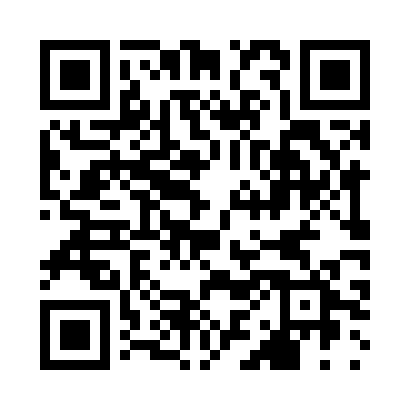 Prayer times for Lomne, FranceWed 1 May 2024 - Fri 31 May 2024High Latitude Method: Angle Based RulePrayer Calculation Method: Islamic Organisations Union of FranceAsar Calculation Method: ShafiPrayer times provided by https://www.salahtimes.comDateDayFajrSunriseDhuhrAsrMaghribIsha1Wed5:436:521:565:509:0010:102Thu5:416:511:565:509:0110:113Fri5:396:491:565:519:0310:134Sat5:386:481:565:519:0410:145Sun5:366:471:555:519:0510:166Mon5:356:451:555:529:0610:177Tue5:336:441:555:529:0710:198Wed5:316:431:555:529:0810:209Thu5:306:421:555:539:0910:2110Fri5:286:411:555:539:1010:2311Sat5:276:391:555:549:1210:2412Sun5:256:381:555:549:1310:2613Mon5:246:371:555:549:1410:2714Tue5:236:361:555:559:1510:2815Wed5:216:351:555:559:1610:3016Thu5:206:341:555:559:1710:3117Fri5:196:331:555:569:1810:3318Sat5:176:321:555:569:1910:3419Sun5:166:311:555:569:2010:3520Mon5:156:301:555:579:2110:3721Tue5:146:291:555:579:2210:3822Wed5:136:291:565:579:2310:3923Thu5:116:281:565:589:2410:4024Fri5:106:271:565:589:2510:4225Sat5:096:261:565:589:2610:4326Sun5:086:261:565:599:2710:4427Mon5:076:251:565:599:2810:4528Tue5:066:241:565:599:2810:4629Wed5:066:241:566:009:2910:4830Thu5:056:231:566:009:3010:4931Fri5:046:231:576:009:3110:50